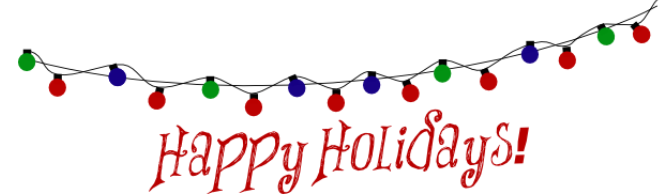 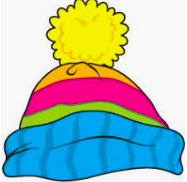 Hello! We are starting our H.U.G.S drive! Find more information below! Who: We will be giving all donations to Shawnee Mission Area Council Clothing Exchange! SMAC provides clothing to those in need within SMSD. What: H.U.G.S = We are donating Hats, Underwear, Gloves, and Scarves. Preferably NEW or gently used. Where: Please take all donates to the office! We will be decorating the tree with Hats, Underwear, Gloves and Hats! When: Now until December 21st We will also be having a H.U.G.S Spirit week this month! 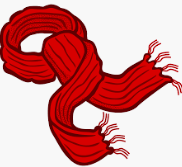 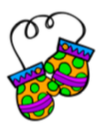 Monday December 17th Tuesday December 18th Wednesday December 19th Thursday December 20th FridayDecember 21st Early out! 12:30pm Wear Holiday Hats! Unique Holiday wear! Green Day! Sport Spirit! Kickball tournament tonight! Ugly Sweaters! 